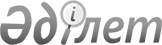 О внесении изменений и дополнения в приказ Министра сельского хозяйства Республики Казахстан от 29 июня 2015 года № 15-08/590 "Об утверждении Правил по охране территории Республики Казахстан от карантинных объектов и чужеродных видов"Приказ Министра сельского хозяйства Республики Казахстан от 21 августа 2023 года № 309. Зарегистрирован в Министерстве юстиции Республики Казахстан 24 августа 2023 года № 33327
      Примечание ИЗПИ!      Порядок введения в действие см. п. 4.
      ПРИКАЗЫВАЮ:
      1. Внести в приказ Министра сельского хозяйства Республики Казахстан от 29 июня 2015 года № 15-08/590 "Об утверждении Правил по охране территории Республики Казахстан от карантинных объектов и чужеродных видов" (зарегистрирован в Реестре государственной регистрации нормативных правовых актов № 12032) следующие изменения и дополнение:
      в Правилах по охране территории Республики Казахстан от карантинных объектов и чужеродных видов, утвержденных указанным приказом:
      пункт 15 изложить в следующей редакции:
      "15. Государственный инспектор по карантину растений разъясняет владельцам подкарантинной продукции законодательство Республики Казахстан в области карантина растений, проверяет соответствие ввозимой подкарантинной продукции Единым карантинным фитосанитарным требованиям, устанавливает наличие фитосанитарного сертификата на подкарантинную продукцию высокого фитосанитарного риска, проводит внешний осмотр транспорта, подкарантинной продукции в течение 8 (восьми) рабочих часов с момента уведомления о прибытии подкарантинной продукции.";
      пункт 27 изложить в следующей редакции:
      "27. При обращении услугополучателя в канцелярию территориального подразделения (услугодателя), либо на портал:
      1) канцелярия территориального подразделения (услугодателя) в день поступления (при поступлении после 17.30 часов, заявление регистрируется на следующий рабочий день) регистрирует заявление на получение фитосанитарного сертификата на вывоз подкарантинной продукции за пределы Республики Казахстан и передает его на рассмотрение руководителю территориального подразделения (услугодателя), которым назначается ответственный государственный инспектор по карантину растений;
      2) ответственный государственный инспектор по карантину растений в день регистрации заявления проверяет полноту представленных документов. 
      При представлении услугополучателем неполного пакета документов, и (или) представления документов с истекшим сроком действия, территориальное подразделение (услугодатель) отказывает в приеме заявления.
      При представлении услугополучателем полного пакета документов, ответственный государственный инспектор по карантину растений в течение 1 (одного) рабочего дня с даты регистрации заявления выезжает на досмотр подкарантинной продукции для установления фитосанитарного состояния подкарантинной продукции.
      На основании досмотра подкарантинной продукции ответственный государственный инспектор по карантину растений оформляет акт карантинного фитосанитарного контроля и надзора по форме согласно приложению 1 к настоящим Правилам.
      При обнаружении организмов, сходных по морфологическим признакам с карантинными объектами, чужеродными видами, симптомов болезней растений, признаков повреждения подкарантинной продукции карантинными объектами и чужеродными видами, ответственный государственный инспектор по карантину растений осуществляет отбор образцов подкарантинной продукции в присутствии услугополучателя, либо уполномоченного представителя услугополучателя, и направляет образцы на лабораторную экспертизу для установления видового состава вредителей, болезней растений и сорняков и принадлежности их к карантинным объектам и чужеродным видам.
      Отбор образцов для проведения карантинной фитосанитарной экспертизы с последующей выдачей заключения карантинной фитосанитарной экспертизы состояния подкарантинной продукции, до подачи заявления на получение фитосанитарного сертификата на вывоз подкарантинной продукции за пределы Республики Казахстан, осуществляется специалистами лаборатории в присутствии услугополучателя, либо уполномоченного представителя услугополучателя.
      На основании акта карантинного фитосанитарного контроля и надзора ответственный государственный инспектор по карантину растений в течение 1 (одного) рабочего дня:
      оформляет фитосанитарный сертификат по форме согласно приложению 6 к настоящим Правилам или мотивированный отказ в оказании государственной услуги по форме согласно приложению 8-1 к настоящим Правилам с использованием единой автоматизированной системы управления отраслями агропромышленного комплекса "e-Agriculture" (далее – ИС ЕАСУ);
      передает подготовленный фитосанитарный сертификат или мотивированный отказ в оказании государственной услуги в канцелярию территориального подразделения (услугодателя);
      3) канцелярия территориального подразделения (услугодателя) регистрирует и выдает услугополучателю подготовленный фитосанитарный сертификат или мотивированный отказ в оказании государственной услуги.
      При обращении услугополучателя через портал, уведомление о готовности фитосанитарного сертификата с указанием даты, времени и места получения результата оказания государственной услуги, либо мотивированный отказ в оказании государственной услуги, направляется в "личный кабинет" услугополучателя в форме электронного документа, подписанного электронной цифровой подписью руководителя территориального подразделения (услугодателя).";
      пункт 37 изложить в следующей редакции:
      "37. Ответственный государственный инспектор по карантину растений в день регистрации заявления проверяет полноту представленных документов.
      При представлении услугополучателем неполного пакета документов согласно перечню, предусмотренному пунктом 8 Перечня № 2, и (или) документов с истекшим сроком действия, территориальное подразделение (услугодатель) отказывает в приеме заявления.
      При предоставлении услугополучателем полного пакета документов, ответственный государственный инспектор по карантину растений в течение 2 (двух) рабочих дней с момента регистрации заявления выезжает на осуществление контроля лаборатории на соответствие перечню условий изоляции в лаборатории для карантинных объектов различного уровня биологической безопасности, изложенному в приложении 13 к настоящим Правилам. По итогам контроля лаборатории ответственный государственный инспектор по карантину растений подготавливает проект письма-согласования, либо проект мотивированного отказа в оказании государственной услуги по форме согласно приложению 8-1 к настоящим Правилам, и вносит результат оказания государственной услуги на рассмотрение руководству.";
      пункт 49 изложить в следующей редакции:
      "49. При обращении услугополучателя на портал:
      1) канцелярия территориального подразделения (услугодателя) в день поступления (при поступлении после 17.30 часов, заявление регистрируется на следующий рабочий день) регистрирует заявление на получение карантинного сертификата на перемещение подкарантинной продукции на территории Республики Казахстан и передает его на рассмотрение руководителю территориального подразделения (услугодателя), которым назначается ответственный государственный инспектор по карантину растений;
      2) ответственный государственный инспектор по карантину растений в течение 3 (трех) рабочих часов с момента регистрации заявления проверяет полноту представленных документов.
      При представлении услугополучателем неполного пакета документов согласно перечню, предусмотренному пунктом 8 Перечня № 3, и (или) документов с истекшим сроком действия, территориальное подразделение (услугодатель) отказывает в приеме заявления.
      При представлении услугополучателем полного пакета документов, ответственный государственный инспектор по карантину растений в течение 8 (восьми) рабочих часов с момента регистрации заявления:
      выезжает на досмотр подкарантинной продукции для установления фитосанитарного состояния подкарантинной продукции, и при обнаружении организмов, сходных по морфологическим признакам с карантинными объектами, чужеродными видами, симптомов болезней растений, признаков повреждения подкарантинной продукции карантинными объектами и чужеродными видами, осуществляет отбор образцов подкарантинной продукции в присутствии услугополучателя, либо уполномоченного представителя услугополучателя, и направляет образцы на лабораторную экспертизу для установления видового состава вредителей, болезней растений и сорняков и принадлежности их к карантинным объектам и чужеродным видам.
      Отбор образцов подкарантинной продукции для проведения карантинной фитосанитарной экспертизы с последующей выдачей заключения карантинной фитосанитарной экспертизы состояния подкарантинной продукции, до подачи заявления на получение карантинного сертификата на перемещение подкарантинной продукции на территории Республики Казахстан, осуществляется специалистами лаборатории в присутствии услугополучателя либо уполномоченного представителя услугополучателя.
      на основании досмотра подкарантинной продукции оформляет акт карантинного фитосанитарного контроля и надзора по форме согласно приложению 1 к настоящим Правилам;
      на основании акта карантинного фитосанитарного контроля и надзора с момента регистрации заявления оформляет и направляет услугополучателю карантинный сертификат по форме согласно приложению 14 к настоящим Правилам или мотивированный отказ в оказании государственной услуги по форме согласно приложению 8-1 к настоящим Правилам с использованием ИС ЕАСУ.";
      пункт 64 изложить в следующей редакции:
      "64. При обращении услугополучателя в канцелярию территориального подразделения (услугодателя), либо на портал:
      1) работник канцелярии территориального подразделения (услугодателя) в день поступления регистрирует заявление на присвоение учетного номера объекту производства и передает его на рассмотрение руководителю территориального подразделения (услугодателя), которым назначается ответственный государственный инспектор по карантину растений;
      2) ответственный государственный инспектор по карантину растений в течение 2 (двух) рабочих дней с даты подачи заявления проверяет полноту представленных документов.
      При представлении услугополучателем неполного пакета документов согласно перечню, предусмотренному пунктом 8 Перечня № 4, и (или) документов с истекшим сроком действия, территориальное подразделение (услугодатель) отказывает в приеме заявления.
      При представлении услугополучателем полного пакета документов, ответственный государственный инспектор по карантину растений:
      в течение 8 (восьми) рабочих дней выезжает на осмотр подкарантинного объекта на соответствие требованиям разделов 9 и 10 Единых карантинных фитосанитарных требований;
       при отсутствии оснований для отказа в оказании государственной услуги, оформляет подтверждение о присвоении учетного номера объекту производства (далее – подтверждение) по форме согласно приложению 20 к настоящим Правилам.
      При выявлении оснований для отказа в оказании государственной услуги, ответственный государственный инспектор по карантину растений уведомляет услугополучателя о предварительном решении об отказе в присвоении учетного номера объекту производства, а также времени и месте (способе) проведения заслушивания для возможности выразить услугополучателю позицию по предварительному решению.
      Процедура заслушивания проводится в соответствии со статьей 73 Административного процедурно-процессуального кодекса Республики Казахстан (далее – АППК РК).
      Уведомление о заслушивании направляется не позднее чем за 3 (три) рабочих дня до завершения срока оказания государственной услуги. Заслушивание проводится не позднее 2 (двух) рабочих дней со дня уведомления.
      По результатам проведения заслушивания территориальное подразделение (услугодатель) принимает решение о выдаче подтверждения, либо мотивированного отказа в оказании государственной услуги по форме согласно приложению 8-1 к настоящим Правилам.
      Подтверждение или мотивированный отказ в оказании государственной услуги направляется в "личный кабинет" услугополучателя в форме электронного документа, либо распечатывается, подписывается руководителем территориального подразделения (услугодателя), заверяется печатью, и выдается нарочно через канцелярию территориального подразделения (услугодателя), а копия направляется в ведомство уполномоченного органа.";
      дополнить приложением 8-1 согласно приложению к настоящему приказу.
      2. Комитету государственной инспекции в агропромышленном комплексе Министерства сельского хозяйства Республики Казахстан в установленном законодательством порядке обеспечить:
      1) государственную регистрацию настоящего приказа в Министерстве юстиции Республики Казахстан;
      2) размещение настоящего приказа на интернет-ресурсе Министерства сельского хозяйства Республики Казахстан после его официального опубликования.
      3. Контроль за исполнением настоящего приказа возложить на курирующего вице-министра сельского хозяйства Республики Казахстан.
      4. Настоящий приказ вводится в действие по истечении шестидесяти календарных дней после дня его первого официального опубликования.
      "СОГЛАСОВАН"Министерство финансовРеспублики Казахстан
      "СОГЛАСОВАН"Министерство национальной экономикиРеспублики Казахстан
      "СОГЛАСОВАН"Министерство цифрового развития, инновацийи аэрокосмической промышленностиРеспублики Казахстан
      "СОГЛАСОВАН"Министерство экологиии природных ресурсовРеспублики Казахстан
					© 2012. РГП на ПХВ «Институт законодательства и правовой информации Республики Казахстан» Министерства юстиции Республики Казахстан
				
      Министр сельского хозяйстваРеспублики Казахстан

Е. Карашукеев
Приложение к приказу
Министр сельского хозяйства
Республики Казахстан
от 21 августа 2023 года № 309Приложение 8-1
к Правилам по охране
территории
Республики Казахстан
от карантинных объектов
и чужеродных видовФорма
Мотивированный отказ в оказании государственной услугиДата выдачи: [Дата выдачи] [Наименование услугополучателя]Место регистрации:Область: [Область]Район: [Район]Город\населенный пункт: [Город\населенный пункт]Индивидуальный идентификационный номер/бизнес-идентификационный номер:[индивидуальный идентификационный номер/ бизнес-идентификационный номер]Дата государственной регистрации: от [Дата]Причина отказа: [Причина отказа][Должность подписывающего] [Фамилия, имя, отчество (при его наличии) подписывающего]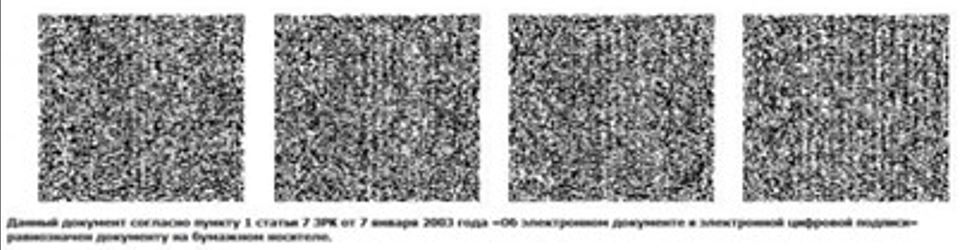 